Планируемые результаты освоения учебного предмета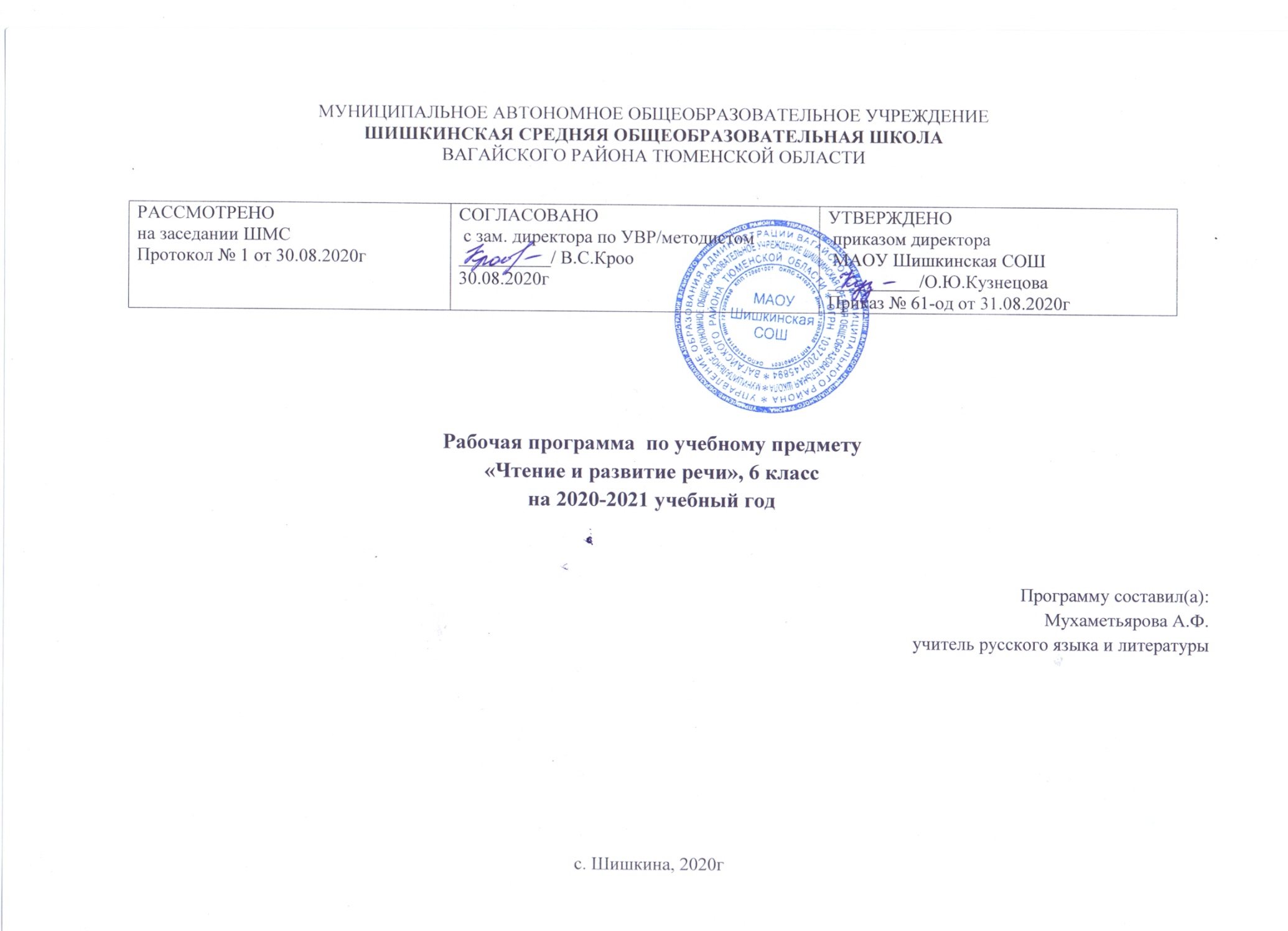 В структуре планируемых результатов ведущее место принадлежит личностным результатам.Личностные результаты:У обучающихся будут сформированы умения:осознавать себя как гражданина России, имеющего определенные права и обязанности;гордиться школьными успехами и достижениями как собственными, так и своих товарищей;адекватно эмоционально откликаться на произведения литературы, музыки, живописи;уважительно и бережно относиться к людям труда и результатам их деятельности;активно включаться в общеполезную социальную деятельность;осознанно относиться к выбору профессии;бережно относиться к культурно-историческому наследию родного края и страны.Предметные результаты по учебному предмету «Чтение и развитие речи»на конец обучения в 6 классе:Достаточный уровень освоения предметных результатов не является обязательным для всех обучающихся. Минимальный уровень является обязательным для всех обучающихся с умственной отсталостью.Минимальный уровень:Достаточный уровень:Обучающиеся научатся:Читать осознанно, правильно вслух;читать «про себя», выполняя задания учителя;отвечать на вопросы учителя.- читать вслух правильно, выразительно, осознанно, бегло в соответствии с нормами литературного произношения;- читать « про себя»;- выделять тему и идею произведения с помощью учителя;- формулировать вопросы к тексту;- делить текст на части или озаглавливать данные части под руководством учителя, в простейших случаях — самостоятельно;- составлять простой план под руководством учителя;- характеризовать главных действующих лиц (с помощью учителя), давать оценку их поступкам;- выделять незнакомые слова в тексте, правильно их объяснять (с помощью учителя);- производить пересказ прочитанного по составленному плану; полный и выборочный пересказ;- учить стихотворения наизусть (объем текста с учетом особенностей учеников);- участвовать в уроках внеклассного чтения, выполняя доступные задания по прочитанному тексту;-выучить наизусть 8-10 стихотворений.3.Метапредметные результаты по учебному предмету «Чтение и развитие речи»на конец обучения в 6 классе:Регулятивные базовые учебные действия:Обучающиеся научатся:принимать и сохранять цели и задачи решения типовых учебных и практических задач,осуществлять коллективный поиск средств их осуществления;осознанно действовать на основе разных видов инструкций для решения практических и учебных задач;осуществлять взаимный контроль в совместной деятельности, адекватно оценивать собственное поведение и поведение окружающих;осуществлять самооценку и самоконтроль в деятельности, адекватно реагировать на внешний контроль и оценку, корректировать в соответствии с ней свою деятельность.Познавательные базовые учебные действия:Обучающиеся научатся:дифференцированно воспринимать окружающий мир, его временно-пространственную организацию;использовать логические действия (сравнение, анализ, синтез, обобщение, классификацию, установление аналогий, закономерностей, причинно-следственных связей) на наглядном, доступном вербальном материале, основе практической деятельности в соответствии с индивидуальными возможностями;применять начальные сведения о сущности и особенностях объектов, процессов и явлений действительности (природных, социальных, культурных, технических и др.) в соответствии с содержанием конкретного учебного предмета и для решения познавательных и практических задач;использовать в жизни и деятельности некоторые межпредметные знания, отражающие доступные существенные связи и отношения между объектами и процессами.Коммуникативные базовые учебные действия:Обучающиеся научатся:вступать и поддерживать коммуникацию в разных ситуациях социального взаимодействия (учебных, трудовых, бытовых и др.);слушать собеседника, вступать в диалог и поддерживать его, признавать возможность существования различных точек зрения и права каждого иметь свою;излагать свое мнение и аргументировать свою точку зрения и оценку событий;дифференцированно использовать разные виды речевых высказываний (вопросы, ответы, повествование, отрицание и др.) в коммуникативных ситуациях с учетом специфики участников (возраст, социальный статус, знакомый-незнакомый);использовать разные виды делового письма для решения жизненно значимых задач;использовать разные источники и средства получения информации для решения коммуникативных и познавательных задач, в том числе информационные.Содержание учебного предмета6 класс(4 ч. в неделю)Примерная тематикаРассказы, статьи, стихотворения и доступные по содержанию и языку отрывки из художественных произведений о героическом прошлом и настоящем нашей Родины; о событиях в мире; о труде людей; о родной природе и бережном отношении к ней; о знаменательных событиях в жизни страны.Изучаемые произведения:Произведения для внеклассного чтения:М.Пришвин «кладовая солнца», «Лесной хозяин».В.Бианки «Дробинка», «Птичья песенка», «Голубые лягушки».Сказки Д.Биссета (В книге «Забытый день рождения»).Дж.Родари «Путешествие голубой стрелы».Л.А.Кассиль «Улица младшего сына».А.Толстой «Золотой ключик или приключения Буратино».В.Бианки «Сумасшедшая птица», «Морской чертёнок».С.Маршак «Быль – небылица», «Мистер – Твистер».К.Г.Паустовский «Золотой ясень», «Кот – ворюга», «Прощание с летом».Навыки чтения.Сознательное, правильное, беглое, выразительное чтение вслух в соответствии с нормами литературного произношения; чтение «про себя».Выделение главной мысли произведения и его частей. Определение основных черт характера действующих лиц.Разбор содержания читаемого с помощью вопросов учителя. Выделение непонятных слов; подбор слов со сходными и противоположными значениями; объяснение с помощью учителя слов, данных в переносном значении, и образных выражений, характеризующих поступки героев, картины природы.Деление текста на части. Составление под руководством учителя простого плана, в некоторых случаях использование слов самого текста.Пересказ прочитанного по составленному плану. Полный и выборочный пересказ.Самостоятельное чтение с различными заданиями: подготовиться к выразительному чтению, выделить отдельные места по вопросам, подготовить пересказ.Заучивание наизусть стихотворений.Внеклассное чтениеСистематическое чтение детской художественной литературы, детских газет и журналов. Ведение дневника или стенда внеклассного чтения по данной учителем форме.Обсуждение прочитанных произведений, коллективное составление кратких отзывов о книгах, пересказ содержания прочитанного по заданию учителя, называние главных действующих лиц, выявление своего к ним отношения.Рекомендуемая литература1. Русские народные сказки.2. Сказки народов мира.3. В. П. Астафьев «Васюткино озеро», «Зачем я убил коростеля?», «Белогрудка», «Злодейка».4. Я. П. Бажов «Живой огонек», «Аметистовое дело», «Марков камень», «Надпись на камне», «У старого рудника», «Уральские были».5. А. Р. Беляев «Остров погибших кораблей», «Последний человек из Атлантиды».6. В. В. Биапки «Дробинка», «Птичья песенка», «Голубые лягушки», «Сумасшедшая птица», «Морской чертенок».7. А. М. Волков «Огненный бог марранов», «Желтый туман», «Тайна заброшенного замка».8. А. П. Гайдар «Тимур и его команда».9. Л. А. Кассиль «Все вернется», «Держись, капитан», «У классной доски», «Улица младшего сына».10. В. П. Катаев «Белеет парус одинокий».11. С. Я. Маршак «Быль-небылица», «Мистер-Твистер», «Почта военная», «Ледяной остров», «Приключения в дороге».12. А. Н. Мамин-Сибиряк «Умнее всех сказка», «Емеля-охотник», «Дедушкино золото», «Приемыш», «Сказка про Воробья Воробеича».13. Я. Я. Носов «Приключения Незнайки и его друзей», «Незнайка в солнечном городе», «Незнайка на Лупе».14. К. К. Олеша «Три толстяка».15. К. Г. Паустовский «Золотой ясень», «Сивый мерин», «Кот-ворюга», «Прощание с летом».16. Е., А. Пермяк «Волшебные истории», «Голубые белки», «Лесной», «Волшебная правда».17. М. М. Пришвин «Кладовая солнца», «Лесной хозяин», «Наш сад», «Барсук», «Лесной доктор», «Птицы под снегом».18. ДжанниРодари «Путешествие голубой стрелы».19. Г. А. Скребицкий «Длинноносые рыболовы», «Замечательный сторож».20. А. Я. Толстой «Золотой ключик или приключения Буратино».Межпредметные связиМатематика. Название чисел в пределах 300. Поиск нужной страницы в учебнике.Письмо и развитие речи. Письменные ответы на вопросы по тексту. Связные высказывания по затрагиваемым в беседе вопросам.Природоведение. Самостоятельное описание картин природы, явлений природы.Изобразительное искусство. Зарисовки сюжетов природы, животных.Тематическое планированиес указанием количества часов, отводимых на изучение каждой темы№ урокаТема урока/количество часов1«Отечество». По В. Пескову../ 1 час2М. Ножкин. «Россия»/ 1 час3М. Пришвин. «Моя родина»./ 1 час4В. Бианки. «Сентябрь»/ 1 час5И. Бунин. «Лес, точно терем расписной...» / 1 час6Ю. Качаев. «Грабитель» / 1 час7Б. Житков. «Белый домик». Знакомство с содержанием рассказа. / 1 час8Б. Житков. «Белый домик». Работа над содержанием рассказа / 1 час9Урок внеклассного чтения. Русские народные сказки. Сказка «Каша из топора» / 1 час10Проверка техники чтения / 1 час11А. Белорусец. «Звонкие ключи»( I часть) / 1 час12А. Белорусец. «Звонкие ключи»( II часть) / 1 час13А. Белорусец. «Звонкие ключи»( III часть) / 1 час14А. Белорусец. «Звонкие ключи». Работа над содержание всего рассказа / 1 час15А. Белорусец. «Звонкие ключи». Пересказ / 1 час16К. Паустовский. «Заячьи лапы»( I часть) / 1 час17К. Паустовский. «Заячьи лапы»( II часть) / 1 час18К. Паустовский. «Заячьи лапы» ( III часть / 1 час19К. Паустовский. «Заячьи лапы». Составление плана рассказа./ 1 час20И. Тургенев. «Осенний день в березовой роще»/ 1 час21Е. Носов. «Хитрюга» ( I часть) / 1 час22Е. Носов. «Хитрюга» ( II часть) / 1 час23Е. Носов. «Хитрюга» Работа над содержание всего рассказа / 1 час24В. Бианки. «Октябрь» / 1 час25С. Михалков. «Будь человеком» / 1час26Б. Заходер. «Петя мечтает» / 1 час27По Д. Биссету. «Слон и муравей» / 1 час28По Д. Биссету. «Кузнечик Денди» / 1 час29По Д. Биссету. «Кузнечик Денди». Пересказ/ 1 час30Урок внеклассного чтения.В. В. Бианки «Голубые лягушки» / 1 час31Дж. Родари. «Как один мальчик играл с палкой» / 1 час32Дж. Родари. «Пуговкин домик» / 1 час33Дж. Родари. «Пуговкин домик». Чтение сказки по ролям / 1 час34«Илья Муромец и Соловей разбойник» (отрывок из былины) / 1 час35Ф. Глинка. «Москва»(в сокращении) / 1 час36Повторение и обобщение изученного / 1 час37В. Бианки. «Ноябрь» / 1 час38По С. Алексееву. «Без Нарвы не видать моря» / 1 час39По С. Алексееву. «На берегу Невы» / 1 час40По С. Алексееву. «Рассказы о русском подвиге». Медаль. / 1 час41По С. Алексееву. «Рассказы о русском подвиге». Гришенька / 1 час42По Е. Холмогоровой. «Великодушный русский воин». Серебряный лебедь / 1 час43По Е. Холмогоровой. «Великодушный русский воин». Боевое крещение / 1 час44По Е. Холмогоровой. «Великодушный русский воин». День рождения Наполеона / 1 час45По Е. Холмогоровой. «Великодушный русский воин». В дни спокойные / 1 час46По Н. Носову. «Как Незнайка сочинял стихи». Знакомство с содержанием сказки / 1 час47По Н. Носову. «Как Незнайка сочинял стихи». Работа над  содержанием сказки / 1 час48По Н. Носову. «Как Незнайка сочинял стихи». Чтение по ролям / 1 час49Е. Пермяк. «Тайна цены» / 1 час50Е. Пермяк. «Тайна цены». Составление плана к сказке / 1 час51Урок внеклассного чтения.Бажов ПЛ. «Живой огонек»/ 1 час52Д. Гальперина. «Здравствуйте!» / 1 час53В. Бианки. «Декабрь» / 1 час54Е. Благинина. «Новогодние загадки»/ 1 час55А. Никитин. «Встреча зимы» / 1 час56А. Дорохов. «Теплый снег» / 1 час57А. Пушкин. «Вот север тучи нагоняя...» / 1 час58Д. Хармс. «Пушкин» / 1 час59Д. Хармс. «Пушкин». Чтение по ролям / 1 час60В. Бианки. «Январь» / 1 час61Урок внеклассного чтения. Паустовский К.Г. «Кот-ворюга» / 1 час62Х.-К. Андерсен. «Ель» ( I часть) / 1 час63Х.-К. Андерсен. «Ель» ( II часть) / 1 час64Х.-К. Андерсен. «Ель». Пересказ / 1 час65Повторение и обобщение изученного / 1 час66А. Чехов. «Ванька». Знакомство с содержанием рассказа / 1 час67А. Чехов. «Ванька». Работа над содержанием рассказа / 1 час68А. Чехов. «Ванька». Пересказ. / 1 час69И. Никитин. «Весело сияет месяц над селом...» / 1 час70И. Суриков. «Белый снег пушистый...» / 1 час71М. Зощенко. «Леля и Минька» / 1 час72М. Зощенко. «Леля и Минька». Чтение по ролям / 1 час73Урок внеклассного чтения. Пермяк ЕА. «Волшебная правда» / 1 час74Ю. Рытхэу. «Пурга» / 1 час75Ю. Дмитриев. «Таинственный ночной гость» / 1 час76В. Бианки. «Февраль» / 1 час77С. Маршак. «Двенадцать месяцев». Действие первое / 1 час78С. Маршак. «Двенадцать месяцев». Действие второе / 1 час79С. Маршак. «Двенадцать месяцев». Работа над содержанием сказки / 1 час80С. Маршак. «Двенадцать месяцев». Чтение по ролям / 1 час81С. Маршак. «Двенадцать месяцев». Знакомство с содержанием всей сказки / 1 час82Х. К. Андерсен. «Снежная Королева» ( I и II части) / 1 час83Х. К. Андерсен. «Снежная Королева» ( III часть)/ 1 час84Х. К. Андерсен. «Снежная Королева»  ( IV часть) / 1 час85Х. К. Андерсен. «Снежная Королева»  (V часть). / 1 час86Х. К. Андерсен. «Снежная Королева» ( VI часть) / 1 час87Х. К. Андерсен. «Снежная Королева» ( VII часть). / 1 час88Х. К. Андерсен. «Снежная Королева» ( VIII часть) /  1 час89Х. К. Андерсен. «Снежная Королева». Составление плана сказки / 1 час90Х. К. Андерсен. «Снежная Королева». Пересказ / 1 час91С. Смирнов. «Первые приметы» / 1 час92В. Бианки. «Март» / 1 час93Урок внеклассного чтения.С. Я. Маршак. «Мистер-Твистер»/ 1 час94По В. Пескову. «Весна идет» / 1 час95М. Пришвин. «Жаркий час» / 1 час96Г. Скребицкий. «Весенняя песня» / 1 час97Г. Скребицкий. «Весенняя песня». Чтение по ролям / 1 час98В. Жуковский. «Жаворонок» / 1 час99А. Толстой. «Детство Никиты» / 1 час100А. Твардовский. «Как после мартовских метелей...» / 1 час101А. Плещеев. «И вот шатер свой голубой опять раскинула весна...» / 1 час102Урок внеклассного чтения.Д. Мамин-Сибиряк. «Приемыш» / 1 час103Повторение и обобщение изученного / 1 час104В. Бианки. «Апрель» / 1 час105К. Паустовский. «Стальное колечко» ( I часть) /1 час106К. Паустовский. «Стальное колечко» ( II часть) / 1 час107К. Паустовский. «Стальное колечко» ( III часть) / 1 час108По В. Астафьеву. «Злодейка» / 1 час109По Е. Барониной. «Рассказы про зверей» ( I часть) / 1 час110По Е. Барониной. «Рассказы про зверей» ( II часть) / 1 час111В. Драгунский. «Кот в сапогах» / 1 час112В. Драгунский. «Кот в сапогах». Чтение по ролям. Пересказ / 1 час113Д. Хармс. «Заяц и еж» / 1 час114И. Крылов. «Зеркало и обезьяна». / 1 час115По Р. Киплингу. «Рикки-Тикки-Тави» ( I часть) / 1 час116По Р. Киплингу. «Рикки-Тикки-Тави» ( II часть) / 1 час117По Р. Киплингу. «Рикки-Тикки-Тави»  ( III часть) / 1 час118По Р. Киплингу. «Рикки-Тикки-Тави»  ( IV часть) / 1 час119По Р. Киплингу «Рикки-Тикки-Тави» ( V часть) / 1 час120По Р. Киплингу. «Рикки-Тикки-Тави» (VI часть) / 1 час121Урок внеклассного чтения.М.М. Пришвин.. «Лесной доктор» / 1 час122В. Набоков. «Дождь пролетел и сгорел на лету...» / 1 час123В. Бианки. «Май» / 1 час124М. Дудин. «Наши песни спеты на войне» / 1 час125В. Медведев. «Звездолет Брунька» / 1 час126В. Медведев. «Звездолет Брунька». Составление плана сказки / 1 час127В. Медведев. «Звездолет Брунька». Пересказ / 1 час128По К. Паустовскому. «Корзина с еловыми шишками» / 1 час129По К. Паустовскому. «Корзина с еловыми шишками». Работа над содержанием рассказа / 1 час130Проверка техники чтения / 1 час131По А. де Сент-Экзюпери. «Маленький принц» / 1 час132По А. де Сент-Экзюпери. «Маленький принц». Пересказ / 1 час133В. Астафьев. «Зорькина песня» / 1 час134Н. Рыленков. «Нынче ветер, как мальчишка, весел...» / 1 час135Урок внеклассного чтения. В. Астафьев. «Васюткино озеро» / 1 час136Повторение и обобщение изученного / 1 час 